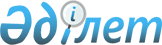 Об определении порядка и размера возмещения затрат на обучение на дому детей с ограниченным возможностями из числа детей с инвалидностью по индивидуальному учебному плану в городе АксуРешение Аксуского городского маслихата Павлодарской области от 14 сентября 2021 года № 69/9. Зарегистрировано в Министерстве юстиции Республики Казахстан 29 сентября 2021 года № 24553.
      Сноска. Заголовок - в редакции решения Аксуского городского маслихата Павлодарской области от 30.11.2022 № 203/30 (вводится в действие по истечении десяти календарных дней после дня его первого официального опубликования).
      В соответствии с подпунктом 4) статьи 16  Закона Республики Казахстан "О социальной и медико-педагогической коррекционной поддержке детей с ограниченными возможностями", Аксуский городской маслихат РЕШИЛ:
      1. Определить порядок и размер возмещения затрат на обучение на дому детей с ограниченными возможностями из числа детей с инвалидностью по индивидуальному учебному плану в городе Аксу, согласно приложению к настоящему решению.
      Сноска. Пункт 1 - в редакции решения Аксуского городского маслихата Павлодарской области от 30.11.2022 № 203/30 (вводится в действие по истечении десяти календарных дней после дня его первого официального опубликования).


      2. Признать утратившим силу решение маслихата города Аксу Павлодарской области "О возмещении затрат на обучение на дому детей с ограниченными возможностями из числа инвалидов по индивидуальному учебному плану в городе Аксу" от 25 сентября 2014 года № 268/37 (зарегистрировано в Реестре государственной регистрации нормативных правовых актов под № 4090).
      3. Настоящее решение вводится в действие по истечении десяти календарных дней после дня его первого официального опубликования. Порядок и размер возмещения затрат на обучение на дому детей с ограниченными возможностями из числа детей с инвалидностью по индивидуальному учебному плану в городе Аксу
      Сноска. Приложение - в редакции решения Аксуского городского маслихата Павлодарской области от 30.11.2022 № 203/30 (вводится в действие по истечении десяти календарных дней после дня его первого официального опубликования).
      1. Настоящий порядок и размер возмещения затрат на обучение на дому детей с ограниченными возможностями из числа детей с инвалидностью по индивидуальному учебному плану в городе Аксу разработаны в соответствии с Правилами оказания государственной услуги "Возмещение затрат на обучение на дому детей с инвалиднеостью", утвержденными Приказом Министра труда и социальной защиты населения Республики Казахстан от 25 марта 2021 года № 84 "О некоторых вопросах оказания государственных услуг в социально-трудовой сфере" (зарегистрирован в Реестре государственной регистрации нормативных правовых актов за № 22394) (далее - Правила возмещения затрат).
      2. Возмещение затрат на обучение детей с ограниченными возможностями из числа детей с инвалидностью по индивидуальному учебному плану (далее - возмещение затрат на обучение) производится государственным учреждением "Отдел занятости и социальных программ города Аксу" на основании справки из учебного заведения, подтверждающей факт обучения ребенка с инвалидностью на дому.
      3. Возмещение затрат на обучение (кроме детей с инвалидностью, находящихся на полном государственном обеспечении и детей с инвалидностью, в отношении которых родители лишены родительских прав) предоставляется одному из родителей или иным законным представителям детей с инвалидностью, независимо от дохода семьи.
      4. Возмещение затрат на обучение производится с месяца обращения по месяц окончания срока, указанных в справке из учебного заведения, подтверждающих факт обучения ребенка с инвалидностью на дому.
      Сноска. Пункт 4 - в редакции решения Аксуского городского маслихата Павлодарской области от 28.03.2024 № 118/18 (вводится в действие по истечении десяти календарных дней после дня его первого официального опубликования).


      5. При наступлении обстоятельств, повлекших прекращение возмещения затрат (достижение ребенком с инвалидностью восемнадцати лет, окончания срока инвалидности, в период обучения ребенка с инвалидностью в государственных учреждениях, смерть ребенка с инвалидностью), выплата прекращается с месяца, следующего за тем, в котором наступили соответствующие обстоятельства.
      6. Для возмещения затрат на обучение заявитель обращается в уполномоченный орган через некоммерческое акционерное общество "Государственная корпорация "Правительство для граждан" или веб-портал "электронного правительства" с заявлением по форме согласно приложению 1 или 2 к Правилам возмещения затрат с приложением документов, указанных в перечне основных требований к оказанию государственной услуги "Возмещение затрат на обучение на дому детей с инвалидностью" согласно приложению 3 к Правилам возмещения затрат.
      Сноска. Пункт 6 - в редакции решения Аксуского городского маслихата Павлодарской области от 28.03.2024 № 118/18 (вводится в действие по истечении десяти календарных дней после дня его первого официального опубликования).


      7. Размер возмещения затрат на обучение на дому детей с ограниченными возможностями из числа детей с инвалидностью по индивидуальному учебному плану равен восьми месячным расчетным показателям на каждого ребенка с инвалидностью, ежеквартально.
      8. Основания для отказа в возмещении затрат на обучение предусмотрены строкой девять приложения 3 к Правилам возмещения затрат.
					© 2012. РГП на ПХВ «Институт законодательства и правовой информации Республики Казахстан» Министерства юстиции Республики Казахстан
				
      Секретарь Аксуского городского маслихата 

М. Омаргалиев
Приложение
 к решению Аксуского 
городского маслихата
от 14 сентября 2021 года
№ 69/9